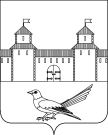 от  10.11.2015 №527-п Об утверждении места расположения установленных дорожных знаков 	В целях решения вопроса обеспечения безопасности дорожного движения  и создания безаварийных условий движения автотранспорта, в соответствии с Конституцией Российской Федерации, Федеральным Законом  от 06.10.2003г. № 131-ФЗ  «Об общих принципах организации местного самоуправления в Российской Федерации», на основании части 4 статьи 6 Федерального Закона от 10.12.1995г. № 196-ФЗ «О безопасности дорожного движения», руководствуясь статьями 32, 35, 40 Устава Сорочинского городского округа Оренбургской области, администрация  Сорочинского городского округа Оренбургской области постановляет: 1. Утвердить месторасположение дорожных знаков 1.23  «Дети» в следующих населенных пунктах: В поселке Родинский по ул. Юбилейная в районе дома № 5 (2-шт.) В селе Гамалеевка по ул. Молодежная в районе дома №13а , в районе дома №20в.В селе Михайловка Вторая по ул. Школьная  в районе домов №2, №9/2.В селе Первокрасное по ул. Садовая в районе домов №16, №20, №27, №31.В селе Николаевка по ул. Центральная в районе домов №79, №52.  В селе Пронькино по ул. Школьная (2шт.). В селе Баклановка по ул. Курская в районе домов №14, №145,1а(2шт).В селе Троицкое по ул. Молодежная в районе дома №22, по ул. Парковая в районе дома №24.В селе Уран по ул. Центральная в районе домов №5, №8.  В селе Романовка по ул. Школьная в районе домов №2, №1.  В селе Федоровка по переулку Школьному  в районе дома №7.  В селе Толкаевка по ул. Гречушкина в районе дома №8/2а, по ул. Школьная в районе дома  №6/4.  В селе Матвеевка по ул. Школьная в районе дома №68 (2шт). Утвердить месторасположение дорожных знаков 8.2.1. «Зона действия» в следующих населенных пунктах: В поселке Родинский по ул. Юбилейная в районе дома № 5 (2-шт.)В селе Николаевка по ул. Центральная в районе домов №79, №52.  В селе Первокрасное по ул. Садовая в районе домов №29, №22.В поселке Войковский по ул. Советская в районе домов №5а, №2а.В селе Уран по ул. Центральная в районе дома №6В селе Пронькино по ул. Школьная в районе дома  №2, по ул. Ленинская в районе дома №35а.Утвердить месторасположение дорожных знаков 3.24 «Ограничение максимальной скорости 40» в следующих населенных пунктах:В селе Михайловка Вторая по ул.Садовая  в районе домов №31, №16.В поселке Родинский по ул. Юбилейная в районе домов №2, №16, №46. (2-шт.)В селе Бурдыгино по ул. Центральная в районе домов №176, №117. В селе Первокрасное по ул. Садовая в районе домов №29, №22.  Утвердить месторасположение дорожных знаков  5.19.1, 5.19.2 «Пешеходный переход» в следующих населенных пунктах:В поселке Родинский по ул. Юбилейная в районе дома №5 (4-шт.).В селе Гамалеевка по ул. Молодежная в районе дома №20б.В селе Николаевка по ул. Центральная в районе домов №46 (2шт), №89(2шт.).  В селе Уран по ул. Центральная в районе домов №3 (2шт.), №10 (2шт.).В селе Баклановка по ул. Курская в районе домов №71 (4шт.)В селе Янтарное по ул. Молодежная в районе дома №7 (2шт.).В селе Романовка по ул. Школьная в районе домов №2, №1  (4шт.). В селе Федоровка по переулку Школьному  в районе дома №7  (2шт.).  В селе Матвеевка по ул. Школьная в районе дома №70 (4шт). Утвердить месторасположение дорожных знаков 3.4 «Движение грузовых автомобилей запрещено» в следующих населенных пунктах: В селе Гамалеевка по ул. Речная в районе домов №103, №135, №90а, №153, №112, №112б.В селе  Ивановка Вторая в районе перекрестка переулка Новый и Речной, перекресток ул. Новой и Московской, по ул. Речная, по  ул. Московская.В селе Толкаевка по ул. Дружбы в районе домов  №6, №1а, по ул. Фадеева №9, по ул. Заречная в районе дома №9, по ул. Полевая в районе дома №41, по ул. Октябрьская в районе дома №43, по  ул. Гречушкина в районе дома №3а.В селе Матвеевка по ул. Центральная в районе дома №1. Утвердить месторасположение дорожных знаков 5.16 «Место остановки автобуса» в следующих населенных пунктах:В поселке Октябрьский по ул. Центральная в районе дома №18.В селе Баклановка по ул. Молодежная в районе дома №18. В селе Янтарное по ул. Молодежная в районе дома №7. Утвердить месторасположение дорожных знаков 1.22 «Пешеходный переход» в следующих населенных пунктах: В селе Михайловка Вторая по ул.Садовая  в районе домов №23, №24, по ул. Школьная в районе домов №5, №4.  В селе Янтарное по ул. Ленинская в районе дома №1а.В селе Баклановка по ул. Молодежная в районе дома №13В селе Троицкое по ул. Молодежная в районе дома №23.8. Утвердить месторасположение дорожных знаков 2.4 «Уступи дорогу»8.1.  В селе Толкаевка по ул. Фадеева в районе дома №49. 9. Утвердить месторасположение дорожных знаков 3.24 «Ограничение максимальной  скорости 20» в следующих населенных пунктах:В поселке Родинский по ул. Юбилейная в районе домов № 4, 12 .10.    Контроль за  исполнением настоящего постановления возложить на заместителя главы              администрации Сорочинского городского округа Оренбургской области по оперативному управлению муниципальным хозяйством  Богданова А.А.11.    Настоящее постановление  вступает в силу с момента опубликования.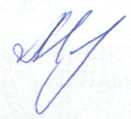 Глава муниципального образования   Сорочинский городской округ                                                                     Т.П. МелентьеваРазослано: в дело, прокуратуре, отделу ЖКХ, благоустройства, дорожного и транспортного хозяйства, Богданову А.А., ГИБДД, Вагановой Е.В.Администрация Сорочинского городского округа Оренбургской областиП О С Т А Н О В Л Е Н И Е 